 CURRICULUM VITAE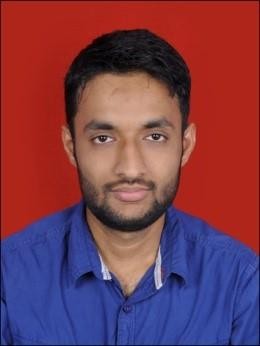 NABIL E-mail : nabil-396501@2freemail.com Job Title: ELEVATOR INSTALLATION AND ENGINEER EXPERIENCE: 4 years (SAUDI AND INDIA)	 OBJECTIVE	Versatile and highly accomplished professional offering more than 3 years of experience in the areas of project management, site supervision, team leadership, resource management and strategic planning. Qualified engineer with extensive background in planning and executing complex, large-scale projects of diversified nature in SAUDI & INDIA. Proven ability to implement and execute successful strategies in compliance with procedures ensuring effective operational excellence, improved work ethic, culture and performance. ACADEMIC QUALIFICATION:	Bachelor in Mechanical Engineering, Bhopal University, India, 2019.Diploma in Mechanical Engineering, Maharashtra State Board of Technical Education, India. ADDITIONAL QUALIFICATION	FROM CADD CENTRE (INDIA) AUTOCAD  REVIT MEP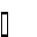  KEY SKILLS:	     Project Management: Outstanding track record of handling high-value projects within specified time and budget constraints while single-handedly performing diverse responsibilities in the areas of planning, procurement and subcontractor management ensuring compliance with established standard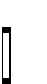     Technical Direction: Responsible on executing and supervising the activities as per standards.     Team Development: Hands-on experience in working closely with all departments and divisions of the organization while striving towards building and maintaining strong relationships. Expertise in identifying process improvements and implementing measures towards increasing efficiency and profitability.     Interpersonal and Communication Skills: Excellent communicator and a top negotiator with an ability to work under pressure in fast-paced, time-sensitive environments. Proven ability to effectively interact with people of diverse nationalities, comfortable working in a multicultural setting.EXPERIENCE IN SAUDI ARABIAPROJECTS HANDLED	  AL QASSIM NATIONAL HOSPITAL - (SAUDI ARABIA) Company: LIEVENSE ARABIA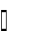 Client:	SAUDI GOVERNMENTDesignation: SITE ENGINEER (MEP / ELEVATOR SYSTEMS)Duration: Nov’2017 – Nov 2018Job profile    Responsible on executing and supervising the activities as per client requirements.    Responsible on trade coordination, daily work accomplishment and coordination with the Main Contractors     Coordinate the QC Engineer for internal audit before inviting the consultant for inspection.     Checking a l l t h e a s s i g n e d w o r k a n d m a k e r e p o r t .     Monitor productivity, quality and reports to the Project Manager.    Fully understand project scope, client requirements and focus on project delivery accordingly.     Ability to evaluate new approaches, systems and design solutions.    Extensive knowledge of standard engineering practices, techniques, and procedures.     Detail oriented and strong analytical skills  HANA FOOOD INDUSTRIES - (SAUDI) Company	: LIEVENSE ARABIAClient	: COCA COLA BOTTLING COMPANY Designation	: SITE ENGINEER (ELEVATOR INSTALLATION)Duration	: Nov’2017 – Nov’ 2018Job profile    Carried out site measurements for proper drawing..	Reviewed Elevator drawings and instructed changes if necessary.     Prepared schedule & billing of the project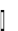      Responsible for scheduling of materials, equipment’s, tools and manpower while ensuring procurement andmobilization of men and resources to the site.     Provided requisite direction and support to team members for all project activities as well as implementing effective measures to ensure continuous improvement in quality.    Developed project schedules in line with client requirements and proceed accordingly     Provided timely management reports on project progress as well as conducted site inspections in line with architectural and structural drawings.    Closely coordinated with consultant engineer, departments, supervisor and clients.    Ensured successful completion of project with local / National / Government Standards.EXPERIENCE IN INDIAIndustry: Construction company Designation: Site Engineer (Elevator Systems) Duration: Nov 2018 – Nov 2019Job Profile    Supervising the installation of Elevator systems as per local codes & standards     Monitor productivity, quality and reports to the Project Manager.    Attending weekly meetings with the Client & Main contractors.    Handling manpower at site in order to achieve the target with proper Installation procedures     Closely coordinated with consultant engineer, departments, supervisor and clients.     Good knowledge of international standards and regulations for installation implementation     Monthly billing of the project based on the completion of the work     Responsible for scheduling of materials, equipment’s, tools and manpower while ensuring procurement and mobilization of men and resources to the site    Understanding the scope of the project and delivering the best result    Develop project schedule in line with the client requirements and proceed accordingly     Assured work done at the site are with proper safety guidanceCompany : Escon Elevators Designation : Installation Engineer.  12 Goods Elevators of 1.5 tons of capacity each. APMC Sanpada, Navi Mumbai.  2 Passenger elevator (G+20) at Shankeshwar Heights, Chembur, Mumbai.   1 Passenger Elevator (G+16) Ghaas Bazaar, Kalyan.  10 Goods Elevators of 1- Ton capacity (G+3) APMC, Sanpada, Navi Mumbai.   4 Passenger Elevators (G+23) Lodha Pallava, Nilje.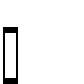 2 Passenger elevators (G+8) Lodha Casario, Nilje.4 Passenger Elevators (G+19) Platina Casabella Gold.  4 Passenger Goods Elevators of 1 ton capacity each (G+4), Navi Mumbai.Job Profile    Have installed, commissioned and maintained passenger/goods elevators.    Engaged from working in pit of the machine room, thereby knowing all the complete process of Installation.    Have performed steps in process of installation areas namely pit making, template fixing and Alignment, brackets marking and fixing, rail hoisting and alignment, machine room fixing.     Carried out QC Inspections to ensure equipments will run properly.    Operate elevators to determine power demands and test power consumptions to detect overload factors.    Locate malfunctions and ensure necessary changes have been made for smooth functioning.     Attending site meetings with the client & Contractors.    Monitor productivity, quality & proper standards as per the requirements PERSONAL DETAILS:	Date of Birth	: 12th December. 1993Gender	: MaleMarital status	: SingleLanguages Known	: English, Hindi & Marathi.Driving License	: Valid Indian driving license (LMV) I hereby declare that all the details furnished here are true to the best of my knowledge.DATE:			(NABIL)